Oddział I „Misie”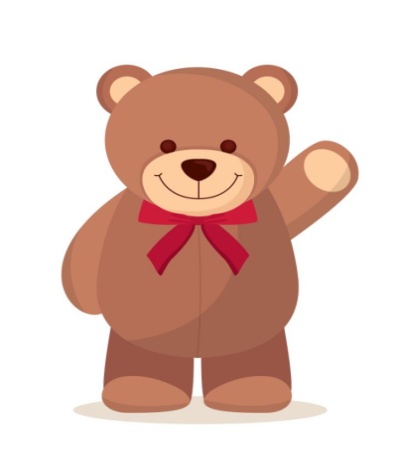 Maj- tydzień trzeci.Temat tygodnia: Jestem kulturalny.CELE OGÓLNE: -gromadzenie informacji na temat znaczenia wiary we własne siły;-zachęcanie do opowiadania o swoich emocjach;-rozwijanie umiejętności wypowiadania się na określony temat;-budowanie wiary we własne siły;-poznanie zasad kulturalnego zachowania w lesie;-rozwijanie umiejętności myślenia;-rozwijanie sprawności manualnej i kreatywności;-wdrażanie do poszanowania pracy innych.„Trzy magiczne słowa”Marlena SzelągTrzy magiczne słowaZapamięta moja głowa:Proszę, dziękuję, przepraszam-Do mojego serca zapraszam.Proszę- mówię, kiedy daję.Dziękuję- gdy coś dostaję.A słowo przepraszam powiem,Gdy przykrość Tobie zrobię.